Colegio Extremadura Puente AltoEstimado/a:  Iván Flores García, otorga Patrocinio o Adhesión, según corresponda, a la Iniciativa Juvenil de Ley (Ley para Padres Y tutores responsables de menores inimputables que cometen delitos) presentada por los estudiantes del (Colegio Extremadura), Región (Metropolitana), en el marco de la versión XII del Torneo Delibera organizado por la Biblioteca del Congreso Nacional.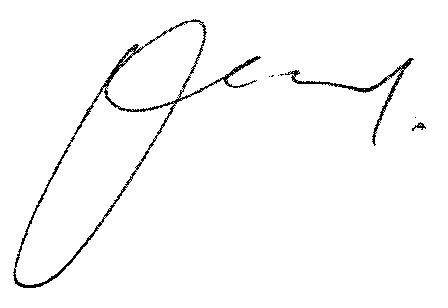 							Ivan Flores G.						Senador de la Republica